Address[Contact Number]Address[Contact Number]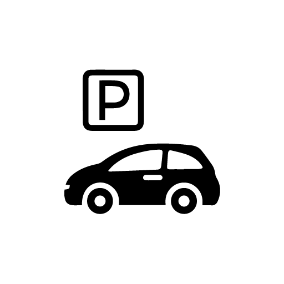 PARKING RECEIPTPARKING RECEIPTPARKING RECEIPTTicket#:00000000000000Time:00:00 PM00:00 PMDate:00/00/0000/00/00Duration: [Hours] [Minutes]Duration: [Hours] [Minutes]Duration: [Hours] [Minutes]PAID: $0PAID: $0PAID: $0THANK YOUAND DRIVE SAFELYTHANK YOUAND DRIVE SAFELYTHANK YOUAND DRIVE SAFELY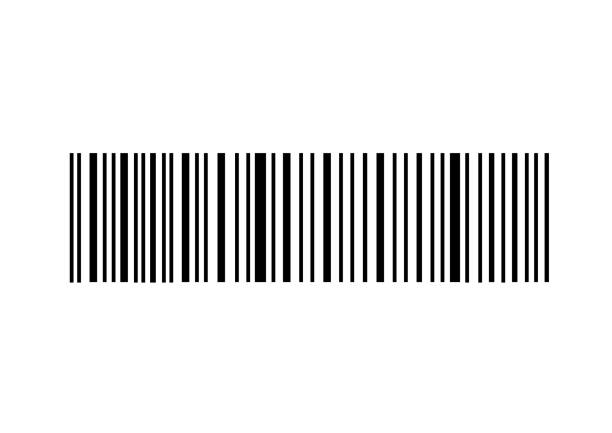 